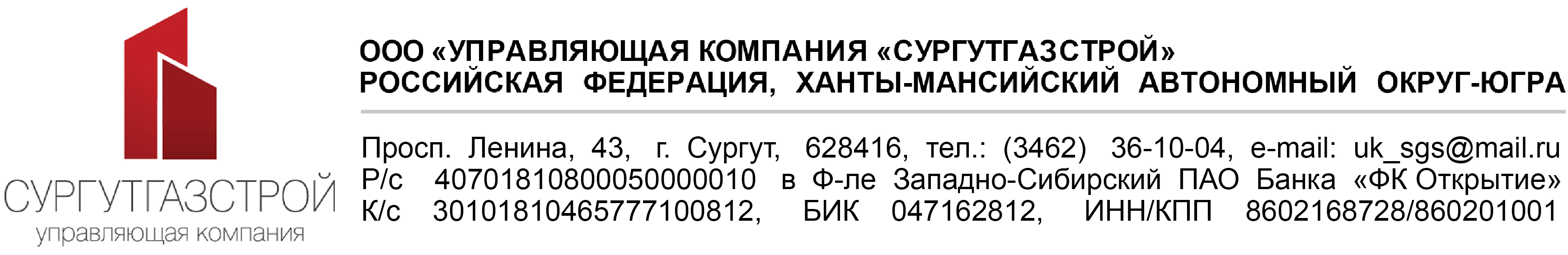 Сообщение об обнаружении (выявлении) неточных, неполных и (или) недостоверных сведений в раскрываемой информации.   Сообщаем, что 24 декабря 2021 года были выявлены неточности в отчете по форме 0420514 «Расчет размера собственных средств управляющей компании инвестиционных фондов, паевых инвестиционных фондов и негосударственных пенсионных фондов» (далее – Отчет) по состоянию на 30.06.2021г., который размещен по адресу: http://uk-sgs.ru/?docs=1&detail=163    В Отчет внесены следующие изменения:   Настоящее сообщение размещается в связи с изменением (корректировкой) ранее размещенной информации. Новая информация размещена по адресу: http://uk-sgs.ru/?docs=1&detail=177 ПоказательНеверное значениеВерное значениеРаздел 3.Расчет собственных средств, строка 06 Общая величина обязательств,графа 3 Сумма (стоимость, величина) на текущую отчетную дату6 819 770,785 168 964,60Раздел 3.Расчет собственных средств, строка 06 Общая величина обязательств,графа 3 Сумма (стоимость, величина) на предыдущую отчетную дату                7 126 220,785 426 392,31Раздел 3.Расчет собственных средств, строка 07 Размер собственных средств  ,графа 3 Сумма (стоимость, величина) на текущую отчетную дату26 959 866,2028 610 672,38Раздел 3.Расчет собственных средств, строка 07 Размер собственных средств  ,графа 3 Сумма (стоимость, величина) на предыдущую отчетную дату26 961 078,4728 660 906,94Подраздел 05.01  Кредиторская задолженность (кредитор-физическое лицо) строка 1 Резерв ежегодных отпусков на 30.06.2021 графа 8 доля от общей величины обязательств11,415,04Подраздел 05.01  Кредиторская задолженность (кредитор-физическое лицо) строка 2 Резерв ежегодных отпусков на 30.06.2021 графа 8 доля от общей величины обязательств5,517,27Подраздел 05.01  Кредиторская задолженность (кредитор-физическое лицо) строка 3 Резерв ежегодных отпусков на 30.06.2021 графа 8 доля от общей величины обязательств1,071,42Подраздел 05.01  Кредиторская задолженность (кредитор-физическое лицо) строка 4 Резерв ежегодных отпусков на 30.06.2021 графа 8 доля от общей величины обязательств9,6812,77Подраздел 05.01  Кредиторская задолженность (кредитор-физическое лицо) строка 5 Резерв ежегодных отпусков на 30.06.2021 графа 8 доля от общей величины обязательств1,782,35Подраздел 05.01  Кредиторская задолженность (кредитор-физическое лицо) строка 6 Заработная плата за июнь 2021 года, графа 8 доля от общей величины обязательств1,692,23Подраздел 05.01  Кредиторская задолженность (кредитор-физическое лицо) строка 7 Заработная плата за июнь 2021 года, графа 8 доля от общей величины обязательств11,32Подраздел 05.01  Кредиторская задолженность (кредитор-физическое лицо) строка 8 Заработная плата за июнь 2021 года, графа 8 доля от общей величины обязательств1,021,35Подраздел 05.01  Кредиторская задолженность (кредитор-физическое лицо) строка 9 Заработная плата за июнь 2021 года, графа 7 доля от общей величины обязательств052 721,26Подраздел 05.01  Кредиторская задолженность (кредитор-физическое лицо) строка 9 Заработная плата за июль 2021 года, графа 8 доля от общей величины обязательств01,02Подраздел 05.01  Кредиторская задолженность (кредитор-физическое лицо) итого, графа 7 доля от общей величины обязательств2 260 540,922 313 262,18Подраздел 05.01  Кредиторская задолженность (кредитор-физическое лицо) итого, графа 8 доля от общей величины обязательств33,1544,75Подраздел 05.02  Кредиторская задолженность (кредитор-юридическое лицо) строка 1 Резерв по страховым взносам, графа 11 доля от общей величины обязательств в процентах4,586,04Подраздел 05.02  Кредиторская задолженность (кредитор-юридическое лицо) строка 2 Страховые взносы на обязательное пенсионное страхование, графа 11 доля от общей величины обязательств в процентах2,092,76Подраздел 05.02  Кредиторская задолженность (кредитор-юридическое лицо) строка 3 Налог на доходы физических лиц, графа 11 доля от общей величины обязательств в процентах1,311,73Подраздел 05.02  Кредиторская задолженность (кредитор-юридическое лицо) строка 4 Страховые взносы на обязательное медицинское страхование, графа 11 доля от общей величины обязательств в процентах11,32Подраздел 05.02  Кредиторская задолженность (кредитор-юридическое лицо) строка  итого графа 11 доля от общей величины обязательств в процентах8,98                       11,85Подраздел 05.03  Иные обязательства строка 1 Отложенные налоговые обязательства, графа 5, доля от общей величины обязательств, в процентах31,5641,64Подраздел 05.03  Иные обязательства строка 2 Арендные обязательства, графа 4, иные обязательства.1 650 806,180Подраздел 05.03  Иные обязательства строка 2 Арендные обязательства, графа 5, доля от общей величины обязательств, в процентах24,210Подраздел 05.03  Иные обязательства строка итого, графа 4, иные обязательства.3 803 142,152 152 335,97Подраздел 05.03  Иные обязательства строка итого, графа 5, доля от общей величины обязательств, в процентах55,7741,64